Transform your thinking, your career and your potential.Change your life forever… and do it all online!Fit flexible study time around your current career and continue to “earn while you learn”.
An MBA will enable you to gain new skills to advance your career and boost your earnings potential.  Studying online gives you the flexibility to find the right balance between your MBA studies and your professional and personal life.CIRCLE are the College for International Research, Consumerism, Leisure & Entrepreneurship. We work in partnership with 80 universities across the world. We facilitate academic study and debate that explores and examines consumer behaviour in local, regional, national and international contexts.CIRCLE provide a virtual college for online learning, housed at the University of Vitez. The Virtual College enables our students to study for their masters and doctoral degrees entirely online. The University of Vitez is the awarding body for CIRCLE’s qualifications, including the MBA.Why study for an MBA?•	Better career opportunitiesAn MBA is recognised throughout the world as a ‘high-level’ credential and may be your passport to a promising career.•	Higher Salary
An investment in your future that will pay dividends financially and in terms of personal achievement throughout your entire career•	Gain an in-depth understanding of the business world•	Build your future business networks•	Gain confidence to take on new challenges – and succeedBenefits of an online MBA•	Accessible higher education, wherever you are based in the world•	Gain your qualification at a time and place that suits you•	No need to leave your workplace or attend campus full time –“Earn while you learn”•	Demonstrates that you are a highly motivated individual who can commit to study for a degree whilst working.  Employers are likely to appreciate someone who has earned the qualification, but hasn't been out of the workplace for two years whilst studyingWhy Choose to study with CIRCLE?
World Class Professors who teach and act as your supervising TutorsOur English-speaking tutors are all professors and experts in their particular field, with international reputations and a wealth of experience in commerce and industry.	
All teaching is in English.AffordableThe value of the CIRCLE MBA is unmatched by any other high quality International MBA programme.Networking OpportunitiesAn MBA is not just about the topics you learn, but the people you meet and the networks you create.  Studying with CIRCLE as an online student offers you valuable networking opportunities with the students in your learning set and the wider CIRCLE International community. Associations and friendships are formed and develop by phone, Skype, email and discussion group.Who is the CIRCLE MBA aimed at?At CIRCLE we appreciate that many aspiring managers have to juggle work and family commitments alongside their studies. As such our MBA programme is aimed at aspiring managers: •	who do not wish to move away from home to receive their MBA•	who need flexibility in their schedules•	who wish to continue working while studying.•	who wish to implement the lessons learned in class at work the very next dayAbout the Programme Organisations are demanding leaders who thrive in a complex, cross-functional, and globally diverse environment.  Our MBA prepares participants for leadership and transformational roles in business management, equipping them with the tools and strategies to understand, anticipate and adapt strategically to opportunities in global markets.Whilst acknowledging the importance of share value to the modern business, our programme places equal focus on corporate responsibility and sustainability. We consider this broad-minded approach to be essential both for success and survival in the modern global economy.How the Programme works You work towards your MBA on a course-by-course basis. Each course is broken down into modules. Teaching of the modules is entirely online.Upon completion of each module, you complete an assignment and submit it electronically to the appropriate professor for marking. When you have achieved a pass in all of the modules you will produce a proposal document for your thesis. Finally, you will produce your thesis, under the supervision of a professor who has been allocated to you.
The master’s thesis is one of your best opportunities to show what you have learned—and what you are capable of—to future employers. The thesis offers much opportunity to network with corporate clients, alumni and of course, other like-minded MBA students from around the world. It comprises a piece of original, independent research and demonstrates your skills in research, analysis and report writing.Typically, we would expect a student to complete the MBA programme within 2 years studying Full Time and between 2 and 3 years if studying Part Time.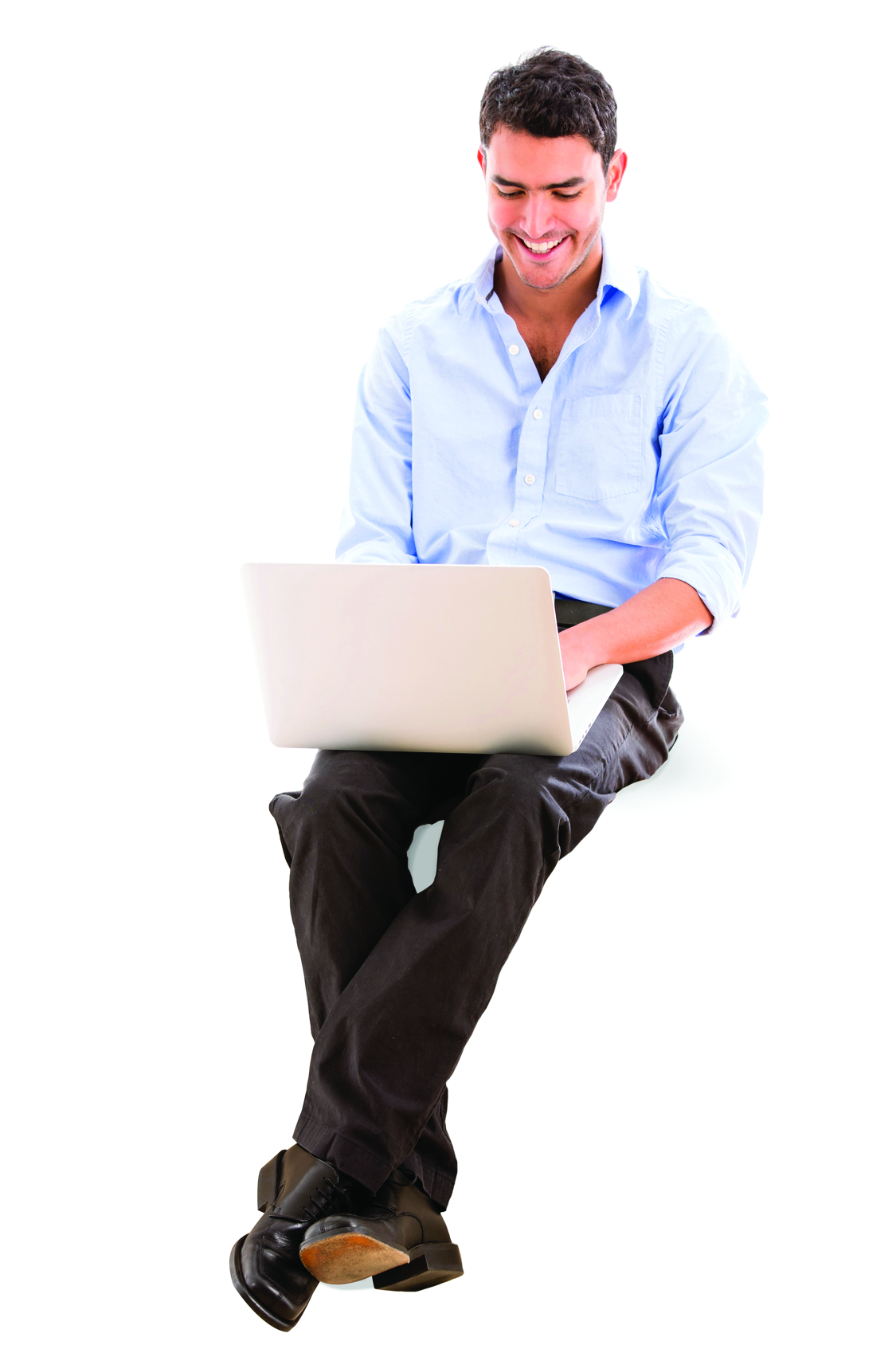 Structure of the CIRCLE MBA ProgrammeStage 1Stage 2Stage 3Stage 4*The European Credit Transfer System (ECTS) makes teaching and learning in higher education more transparent across Europe and facilitates the recognition of all studies.  The system allows for the transfer of learning experiences between different institutions, greater student mobility and a more flexible route to gain degrees.Entry Requirements QualificationsAn undergraduate Bachelor degree (2:2 minimum) or international equivalent – any subject area.Work ExperienceRelevant work experience is an asset, but not essential.English Speaking and Writing SkillsCandidates whose first language is not English will normally be required to demonstrate evidence of proficiency in English language as follows: 
•	a recent English language test of 6.5 or above in IELTS with no element below 6.0. or•	a TOEFL score of 102 or above in TOEFL with no element below 23.No.Course/Title ActivityECTS*Workload1Research Methodology with Business Research (Double ECTS)7
450 hours
2International Business Management8240 hours3Culture Contexts of International Business Management8210 hours4International Marketing
7240 hoursTOTAL30900No.Course Title/ ActivityECTSWorkload
1International Marketing Strategy

7
210 hours2International Finance
8240 hours3International Business Strategy and Business Development
7210 hours4Business Research
8450 hoursTOTAL30900No. Course Title/ ActivityECTSWorkload1Ethics and Social Responsibility7210 hours2International Entrepreneurship8240 hours3Organisational Change8240 hours4Management of information Technology7210 hoursTOTAL30900No. Course Title/ ActivityECTSWorkload1Services Management5150 hours2Master’s Thesis25750 hoursTOTAL30900